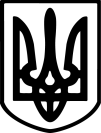 ЛИМАНСЬКА МІСЬКА РАДА ДОНЕЦЬКОЇ ОБЛАСТІ РІШЕННЯ_____________                                                                                 № _____________                                                                             м. Лиман	Розглянувши лист відділу економічного розвитку і торгівлі виконавчого комітету міської ради, керуючись пп.7.1.6 ст.7 Податкового Кодексу України,  ч.24 ст.26, ч.1 ст. 59 Закону України “Про місцеве самоврядування в Україні”  міська радаВИРІШИЛА:1. Подовжити на 2021 рік термін дії рішення міської ради від 17.06.2015 №6/42-3404 «Про затвердження Положення та встановлення ставок єдиного податку для суб'єктів підприємницької діяльності на території Краснолиманської міської ради», із змінами та доповненнями від 26.02.2016 №7/7-186, від 16.02.2017 №7/24-1069, від 22.02.2018 №7/42-1930.2. Контроль за виконанням рішення покласти на постійну комісію з питань планування, фінансів, бюджету, соціально-економічного розвитку, інвестиційної діяльності та регуляторної політики (Коломацький) та  заступника міського голови Фесенко В.П. Міський голова                          			                                       П.Ф. ЦиміданПро подовження терміну дії рішення на 2021 рік 